Mart ayı inşaat ve hizmet sektörü güven endeksleri TÜİK tarafından 25 Mart 2015 tarihinde yayımlandı. İnşaat sektörü güven endeksi2015 yılı Şubat ayında 85 olan mevsim etkilerinden arındırılmış inşaat sektörü güven endeksi, Mart ayında 1,3 puan azalarak 83,7 seviyesine düşmüştür. Bir önceki yılın aynı dönemine göre ise 78,2 puan olan inşaat sektörü güven endeksi 5,4 puan yükselerek yüzde 6,9 oranında artmıştır.Mevsimlikten arındırılmamış inşaat sektörü güven endeksine bakıldığında ise, 2015 yılı Mart ayında bir önceki aya göre 2,3 puan artarak 89,9 puana yükselmiştir. 2014 Mart ayı verilerine göre incelendiğinde ise, yüzde 6,4 oranında arttığı gözlemlenmektedir.  Şekil 1: İnşaat Sektörü Güven Endeksi (Mart 2014-Mart 2015)Mevsimlikten arındırılmış inşaat sektörü güven endeksini oluşturan alt kalemlere bakıldığında, Şubat 2015’te 66,7 puan olan alınan kayıtlı siparişlerin mevcut düzeyinin, Mart 2015’te 0,9 puan azaldığı ve 65,8 puan olduğu gözlemlenmektedir (Tablo 1). Gelecek 3 aylık dönem için toplam çalışan sayısı beklentisi ise, Şubat 2015’te 103,3 puan iken, Mart 2015’te yüzde 1,7 oranında azalarak 101,6 puan olmuştur. Tablo 1: İnşaat Sektörü Güven Endeksi Bileşenleri (Şubat-Mart 2015)Hizmet sektörü güven endeksi2015 Mart ayı mevsimlikten arındırılmış hizmet sektörü güven endeksi incelendiğinde (Şekil 2), 2014 yılı Mart ayına göre yüzde 1 oranında artış gösterdiği (0,98 puan) ve 101,2 puana yükseldiği göze çarpmaktadır. 2015 yılı Şubat ayına göre bakıldığında ise 0,7 oranında azaldığı (0,7 puan) görülmektedir. Mevsimlikten arındırılmamış endeks ise, 2015 yılının Şubat ayına göre yüzde 0,8 oranında artarak (0,8 puan) 100,6 olurken, 2014 yılı Mart ayına göre 1,5 oranında (1,5 puan) artmıştır.Şekil 2: Hizmet Sektörü Güven Endeksi (Mart 2014-Mart 2015)Mevsim etkilerinden arındırılmış hizmet sektörü güven endeksinin oluştuğu alt kalemler incelendiğinde (Tablo 2), Şubat 2015’te 98,3 puan olan iş durumunun, Mart ayında yüzde 2 oranında (2 puan) azalarak 96,4 puan olduğu görülmektedir. Hizmet sektörünün diğer bir alt kalemi olan hizmetlere olan talep Mart 2015’te bir önceki aya göre 0,1 puan azalmış ve 95,6 puan olmuştur. Şubat 2015’te 111,9 puan olan gelecek 3 aylık dönem için hizmetlere olan talep beklentisi ise, Mart 2015’te yüzde 0,1 oranında azalmış ve 111,8 olmuştur. Tablo 2: Hizmet sektörü güven endeksi alt bileşenleri (Şubat-Mart 2015)2015 MART SEKTÖREL GÜVEN ENDEKSLERİ25 Mart 2015                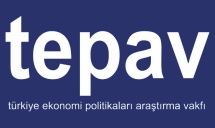 EndeksEndeksŞub.15Mar.15İnşaat Sektörü Güven Endeksi8583,7Alınan Kayıtlı Siparişlerin mevcut düzeyi66,765,8Toplam çalışan sayısı beklentisi (gelecek 3 aylık dönemde)103,3101,6EndeksEndeksŞub.15Mar.15Hizmet Sektörü Güven Endeksi102101,2İş Durumu (Son 3 aylık dönemde)98,396,4Hizmetlere olan talep (son 3 aylık dönemde)95,695,6Hizmetlere olan talep beklentisi (gelecek 3 aylık dönemde)111,9111,8